Вакуумная терапия – это вид медицинского воздействия на организм человека, который используется с древнейших времен для возникновения лечебного эффекта.           Банки представляют собой круглые стеклянные сосуды с утолщённым краем ёмкостью 30-70 мл. Банки являются одним из средств местного воздействия на крово- и лимфообращение, вызывая местное и рефлекторное расширение кровеносных и  лимфатических сосудов, они оказывают рассасывающее, противовоспалительное и болеутоляющее действие. 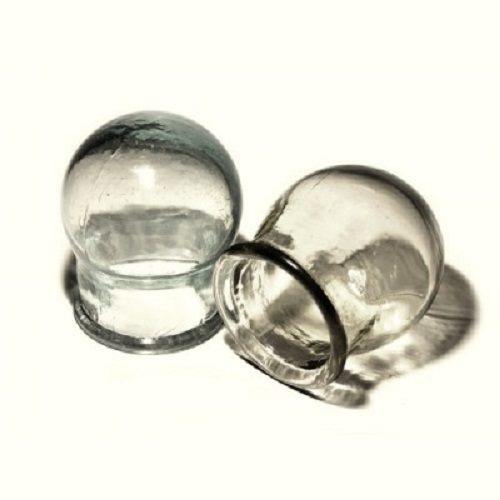 В течение первого часа после применения банок отмечаются некоторые изменения в составе крови, снижение артериального давления и замедление пульса. Это не опасно! По окраске пятен после процедуры можно сказать, насколько далеко зашла болезнь, насколько высока интоксикация.Показания к применению медицинских банок: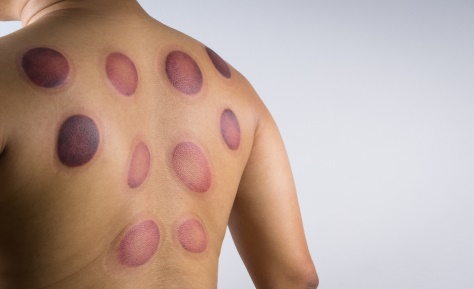 воспалительные заболевания бронхов, лёгких, плевры в стадии разрешения (выздоровления)застойные явления в лёгких (без повышения температуры тела)воспалительные заболевания мышц и нервных стволовголовная больмежреберные невралгии, радикулиты, острые и хронические миозитыумеренное повышение артериального давления Противопоказания к применению медицинских банок:воспалительные заболевания бронхов, лёгких, плеврывоспалительные заболевания кожи там, где хотите поставить банкуобщее истощениеновообразование в грудной клеткезаболевания сердца и сосудов: острые воспалительные процессы в миокарде, эндокарде, перикарде, инфаркт миокардатемпература тела выше 38,0Инструкция применения медицинских стеклянных банок:Для постановки банок понадобится:промытые и вытертые насухо банкикрем или вазелинфлакон с горючей жидкостью (спирт, одеколон)пинцет или вязальная спицаватаспичкиПорядок процедуры постановки банок:больной ложится в постель, обнажив соответствующую часть тела. Кожа на месте приложения банок должна быть чистой, без волос.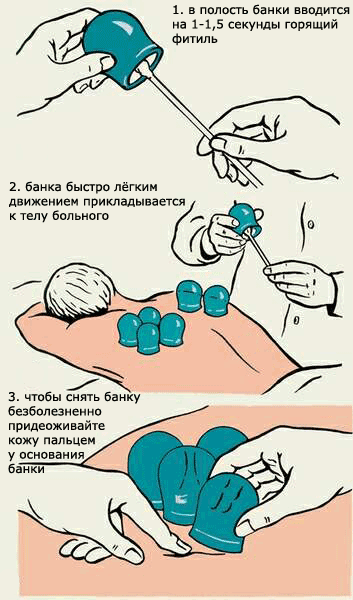 крем или вазелин наносится тонким слоем и хорошо втирается в кожу.ставите поднос со всеми необходимыми для процедуры предметами рядом с кроватью.пинцет с ватой окунаете в спирт, хорошо отжимаете и поджигаете.в левую руку (если Вы правша) берёте 1-2 банки и, наклонившись над больным быстрым движением, делаете круговое движение горящей на пинцете ватой внутри банки. Пламя сжигает кислород и создаёт вакуум. Для создания вакуума достаточно 1-2 секунд пребывания пламени внутри банки.быстро прикладываете банку к телу.закрываете больного теплым полотенцем и оставляете на 5 минут.через день процедуру повторяете, увеличивая её продолжительность до 10 минут. Места приложения вакуумных банокпередняя поверхность груди, кроме области грудины, сердца и молочных желёзспина, исключая область позвоночникапоясница, исключая область позвоночниказадние поверхности бёдер, вдоль седалищного нерва.Новикова Софья, 209, СД 2021г.